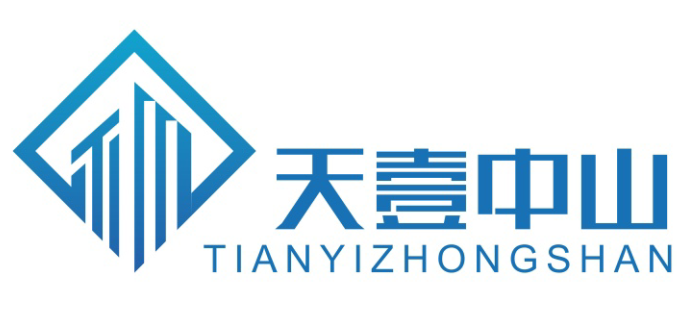 新疆维吾尔自治区自然资源厅安全生产指挥调度系统竞争性磋商文件项目编号：WTYZSZC21-039采购人：新疆维吾尔自治区自然资源信息中心（新疆维吾尔自治区自然资源档案馆）采购代理机构：新疆天壹中山工程咨询有限公司联系人：姜有芳联系电话：18099189059、13029650310目录第一章 竞争性磋商公告	2第二章 供应商须知	7第三章 项目需求	32第四章 合同条款	38第五章 附件	43第一章新疆维吾尔自治区自然资源厅安全生产指挥调度系统竞争性磋商公告  项目概况    新疆维吾尔自治区自然资源厅安全生产指挥调度系统的潜在供应商应在林森国际（克拉玛依西街364号）16楼获取采购文件，并于2021年07月09日17:00（北京时间）前提交响应文件。一、项目基本情况   项目编号：WTYZSZC21-039 项目名称：新疆维吾尔自治区自然资源厅安全生产指挥调度系统采购方式：竞争性磋商   预算金额（元）：252500    最高限价（元）：无 采购需求：           
   数量：1 预算金额（元）：252500 单位：批 简要规格描述：详见磋商文件 备注： 合同履约期限：按照甲方要求  本项目（否）接受联合体投标。  二、申请人的资格要求：1、落实政府采购政策需满足的资格要求：详见政府采购法；2、供应商须符合《中华人民共和国政府采购法》第二十二条规定,并提供《中华人民共和国政府采购法实施条例》第十七条所要求的材料； ① 供应商提供有效的统一社会信用代码的营业执照，供应商必须是中华人民共和国境内注册的，具有独立承担民事责任的能力；② 财务状况报告：供应商提供2020年度经第三方权威机构出具的完整的财务审计报告或自发布公告之日起基本开户银行出具的资信证明； ③ 依法缴纳税收：供应商提供自投标截止之日前半年内任意一个月依法缴纳税收的凭据，依法免税的供应商，应提供充足的证明材料； ④ 依法缴纳社保：供应商提供自投标截止之日前半年内任意一个月依法缴纳社会保障资金的凭据； ⑤ 供应商具备履行合同所必需的设备和专业技术能力的证明材料； ⑥ 供应商提供参加政府采购活动前 3 年内在经营活动中没有重大违法记录的书面声明（截至开标日成立不满 3 年的供应商，可提供自成立以来无重大违法记录的书面声明）。 3、供应商提供法人授权委托书及被授权人身份证原件； 4、供应商提供在“信用中国”（www.creditchina.gov.cn）网站上未被列入失信被执行人、重大税收违法案件当事人名单、政府采购严重违法失信名单和中国政府采购网（www.ccgp.gov.cn）网站上未被列入政府采购严重违法失信行为记录名单的网页打印件（网页打印件须自竞争性磋商公告发布之日起至投标截止时间从上述网站中打印，打印件须显示时间）。被列入以上条款尚在处罚期内的将拒绝其参本次采购活动。   5、本项目不接受联合体投标；6、单位负责人为同一人或者存在直接控股、管理关系的不同投标人，不得同时参加本项目的竞争。 三、获取采购文件时间：2021年06月29日至2021年07月05日，每天上午10:00至13:30，下午16:00至19:00（北京时间，法定节假日除外）地点：乌鲁木齐林森国际（克拉玛依西街364号）16楼    方式：线下获取    售价（元）：300  四、响应文件提交    截止时间：2021年07月09日17:00 （北京时间）    地点：乌鲁木齐林森国际（克拉玛依西街364号）16楼 五、响应文件开启    开启时间：2021年07月09日 17:00（北京时间）    地点：乌鲁木齐林森国际（克拉玛依西街364号）16楼 六、公告期限    自本公告发布之日起5个工作日。七、其他补充事宜  （1）购买竞争性磋商文件时须提交的文件资料：① 提供有效的营业执照；   ② 被委托人报名时提供法人授权委托书及被授权人身份证；法人报名时提供法人身份证明和身份证；    ③ 提供在“信用中国”（www.creditchina.gov.cn）网站上未被列入失信被执行人、重大税收违法案件当事人名单、政府采购严重违法失信名单和中国政府采购网（www.ccgp.gov.cn）网站上未被列入政府采购严重违法失信行为记录名单的网页打印件（网页打印件须自竞争性磋商公告发布之日起至投标截止时间从上述网站中打印，打印件须显示时间）。被列入以上条款尚在处罚期内的将拒绝其参本次采购活动。  以上资料提交原件审核，复印件一套加盖公章由招标代理公司留档，资料不全者，一律谢绝报名（报名费以现金方式缴纳）。 八、凡对本次招标提出询问，请按以下方式联系　　　　　　　　　　　　 1.采购人信息名 称：新疆维吾尔自治区自然资源信息中心（新疆维吾尔自治区自然资源档案馆）地 址：乌市光明路26号建设广场9楼信息中心联系方式：139999268292.采购代理机构信息名 称：新疆天壹中山工程咨询有限公司地 址：乌鲁木齐林森国际（克拉玛依西街364号）16楼联系方式：18099189059、130296503103.项目联系方式项目联系人：姜有芳电 话：18099189059、13029650310第二章  供应商须知供应商须知前附表（一）说　明1、适用范围1.1本磋商文件仅适用于本次磋商邀请中所叙述项目的货物及服务采购。2、定义2.1 “招标代理机构”系指新疆天壹中山工程咨询有限公司；2.2 “需方”系指新疆维吾尔自治区自然资源信息中心（新疆维吾尔自治区自然资源档案馆）；2.3 “磋商供应商”系指向招标代理机构提交磋商响应性文件的制造商或代理商；2.4 “成交方”系指在本次磋商中成交，将被授予合同的供应商，即成为“成交方”。3、合格的供应商3.1 有能力提供磋商文件中所要求的货物及服务、资格审查合格的制造商或代理商为合格的供应商；3.2 供应商必须遵守有关的国内法律和规章条例。4、供应商资格4.1落实政府采购政策需满足的资格要求：详见政府采购法；4.2供应商须符合《中华人民共和国政府采购法》第二十二条规定,并提供《中华人民共和国政府采购法实施条例》第十七条所要求的材料； ① 供应商提供有效的统一社会信用代码的营业执照，供应商必须是中华人民共和国境内注册的，具有独立承担民事责任的能力；② 财务状况报告：供应商提供2020年度经第三方权威机构出具的完整的财务审计报告或自发布公告之日起基本开户银行出具的资信证明； ③ 依法缴纳税收：供应商提供自投标截止之日前半年内任意一个月依法缴纳税收的凭据，依法免税的供应商，应提供充足的证明材料； ④ 依法缴纳社保：供应商提供自投标截止之日前半年内任意一个月依法缴纳社会保障资金的凭据； ⑤ 供应商具备履行合同所必需的设备和专业技术能力的证明材料； ⑥ 供应商提供参加政府采购活动前 3 年内在经营活动中没有重大违法记录的书面声明（截至开标日成立不满 3 年的供应商，可提供自成立以来无重大违法记录的书面声明）。 4.3供应商提供法人授权委托书及被授权人身份证原件； 4.4供应商提供在“信用中国”（www.creditchina.gov.cn）网站上未被列入失信被执行人、重大税收违法案件当事人名单、政府采购严重违法失信名单和中国政府采购网（www.ccgp.gov.cn）网站上未被列入政府采购严重违法失信行为记录名单的网页打印件（网页打印件须自竞争性磋商公告发布之日起至投标截止时间从上述网站中打印，打印件须显示时间）。被列入以上条款尚在处罚期内的将拒绝其参本次采购活动。   4.5本项目不接受联合体投标；4.6单位负责人为同一人或者存在直接控股、管理关系的不同投标人，不得同时参加本项目的竞争。 5、磋商费用5.1 无论磋商过程中的作法和结果如何，供应商将自行承担所有与参加磋商有关的全部费用。（二）磋商文件6、磋商文件构成6.1磋商文件包括：⑴磋商公告；⑵供应商须知；⑶项目需求；⑷合同条款；⑸附件。6.2 磋商文件以中文编写。6.3 供应商应认真阅读磋商文件中所有的事项、格式、条款和规范等要求，从而对磋商文件作出实质性响应。如果没有按照磋商文件要求提交全部磋商响应文件或资料，没有对磋商文件作出实质性响应，其风险应由供应商自行承担。7、磋商文件澄清7.1 供应商对磋商文件有疑问的，可以向招标代理机构提出询问，招标代理机构将及时做出答复；7.2 供应商对磋商文件有质疑，须在磋商响应文件递交截止时间3日以前，以书面形式向招标机构提出质疑；招标机构在收到书面质疑后尽快做出答复，并以书面形式通知质疑供应商。8、磋商文件的修改8.1 对磋商文件进行必要的修改，招标代理机构将在投标截止时间2日前以书面形式通知所有购买磋商文件的供应商。该修改的内容为磋商文件的组成部分；8.2 供应商在规定的时间内未对磋商文件提出澄清要求的，招标代理机构将视其为同意。8.3在投标截止时间前，招标机构可视具体情况延长磋商截止时间，并将变更时间书面通知所有购买磋商文件的供应商。（三）磋商响应性文件的编写9、要求9.1 供应商应仔细阅读磋商文件的所有内容，按磋商文件的要求提供磋商响应性文件，并保证所提供的全部资料的真实性，以使其磋商响应对磋商文件作出实质性响应，否则，其磋商可能被拒绝。10、磋商语言10.1磋商响应性文件及供应商与招标代理机构就磋商交换的文件和来往信件，应以中文书写（磋商供应商提交的支持文件和印刷的文献可以使用别的语言，但其相应内容必须附有中文翻译文本，在解释竞争性磋商响应文件时以翻译文本为主）。11、磋商响应性文件的构成11.1 供应商编写的磋商响应性文件应包括下列内容：1）磋 商 响 应 函2）法定代表人身份证明3）法定代表人授权委托书4）投标人资质证明文件5）磋商报价表6）商务偏离表7）技术偏离表8）公司业绩一览表9）优惠条件承诺书10）售后服务承诺11) 无重大违法记录声明12）供应商反商业贿赂承诺书13）中小微企业证明文件等（如有）14）投标保证金收据复印件15）投标人认为有必要提交的其他相关证明材料11.2供应商应将磋商响应性文件装订成册，并填写文件资料清单。12、磋商响应文件格式12.1 供应商应按磋商文件的范本格式中提供的文件格式填写。13、磋商报价13.1 供应商应在磋商报价表上标明单价和总价。单价和总价要相符。小写和大写要相符。供应商应在磋商报价表中标明其提供的所有服务及其相关工作范围内所有费用的总价，不接受有任何选择性磋商报价。13.2算术性修正。算术性修正是指对磋商响应文件的报价明细进行校核，并对其算术上和运算上的差错给予修正。修正的原则如下：13.2.1 当以数字表示的金额与文字表示的金额有差异时，以文字表示的金额为准；13.2.2 当单价与数量相乘不等于合价时，以单价计算为准。如果单价有明显的小数点位置差错，应以标出的合价为准，同时对单价予以修正；13.2.3 当各明细部分的价格累计不等于合价时，应以各明细的累计计数为准，修正合价。13.2.4 按以上原则对算术性差错修正，应取得供应商的同意，并确认修正后最终磋商报价。如果供应商拒绝确认，则其磋商响应文件将不予以评审并按废标处理，没收其投标担保。14、投标货币14.1人民币报价。15、供应商的证明文件：供应商必须提交证明其有资格进行磋商和有能力履行合同的文件（范本格式），作为磋商响应文件的一部分。（如不满足以下条款将导致废标）15.1落实政府采购政策需满足的资格要求：详见政府采购法；15.2供应商须符合《中华人民共和国政府采购法》第二十二条规定,并提供《中华人民共和国政府采购法实施条例》第十七条所要求的材料； ① 供应商提供有效的统一社会信用代码的营业执照，供应商必须是中华人民共和国境内注册的，具有独立承担民事责任的能力；② 财务状况报告：供应商提供2020年度经第三方权威机构出具的完整的财务审计报告或自发布公告之日起基本开户银行出具的资信证明； ③ 依法缴纳税收：供应商提供自投标截止之日前半年内任意一个月依法缴纳税收的凭据，依法免税的供应商，应提供充足的证明材料； ④ 依法缴纳社保：供应商提供自投标截止之日前半年内任意一个月依法缴纳社会保障资金的凭据； ⑤ 供应商具备履行合同所必需的设备和专业技术能力的证明材料； ⑥ 供应商提供参加政府采购活动前 3 年内在经营活动中没有重大违法记录的书面声明（截至开标日成立不满 3 年的供应商，可提供自成立以来无重大违法记录的书面声明）。 15.3供应商提供法人授权委托书及被授权人身份证原件； 15.4供应商提供在“信用中国”（www.creditchina.gov.cn）网站上未被列入失信被执行人、重大税收违法案件当事人名单、政府采购严重违法失信名单和中国政府采购网（www.ccgp.gov.cn）网站上未被列入政府采购严重违法失信行为记录名单的网页打印件（网页打印件须自竞争性磋商公告发布之日起至投标截止时间从上述网站中打印，打印件须显示时间）。被列入以上条款尚在处罚期内的将拒绝其参本次采购活动。   15.5本项目不接受联合体投标；15.6单位负责人为同一人或者存在直接控股、管理关系的不同投标人，不得同时参加本项目的竞争。 注：（1）磋商响应性文件中，所有供应商签字、法人代表签字、法人代表授权人签字和其它签字处必须签字有效；（2）所有资格证明文件必须满足磋商文件要求，否则将导致废标。16、参数符合磋商文件规定的技术要求16.1供应商提交的成果资料符合磋商文件规定的要求，作为磋商响应文件的一部分。17、磋商的有效期17.1 磋商响应文件从磋商之日起，投标有效期为60天。（如不满足将导致废标）17.2 在特殊情况下，招标代理机构可与供应商商量延长磋商响应文件的有效期。18、磋商响应性文件的书写要求。18.1 磋商响应性文件须打印。18.2 磋商响应性文件应清楚工整，修改处应由磋商供应商全权代表签章。18.3磋商响应性文件中要求由投标人法定代表人或被授权人签字的内容必须签字、盖章的内容必须盖章，否则视为无效投标。18.4电报、电话、传真形式的投标概不接受。18.5磋商响应文件的份数：正本1份，副本3份，开标一览表1份，电子U盘1份。19、投标保证金19.1供应商按照供应商须知附表中要求缴纳磋商响应保证金。19.2本次招标接受网银或电汇等非现金方式缴纳作为磋商保证金，磋商保证金有效期应当与磋商响应有效期一致。19.3磋商保证金的退还时间：19.3.1中标供应商的投标保证金，将在合同签订后的5个工作日内予以退还；未中标供应商的投标保证金在中标通知书发出后5个工作日内予以退还。19.4未按规定提交磋商保证金的投标，将被视为磋商无效。19.5下列任何情况发生时，磋商保证金将被没收：19.5.1供应商在磋商文件规定的投标有效期内撤回其磋商；19.5.2成交方在规定期限内未能：19.5.2.1按本须知第31条规定签订合同；19.5.2.2按须知第32条向买方提交履约保证金；19.5.2.3按本须知第33条规定向招标代理机构交纳代理服务费。（四）磋商响应文件的递交20、磋商响应性文件的密封与标记20.1 供应商应将磋商响应性文件正本、副本、开标一览表、电子版分别密封，在每个密封件的封面上标明：招标机构：项目名称：项目编号：注明“开标时才能启封”磋商单位名称：20.2为方便磋商，磋商报价表单独密封，并在信封上标明“磋商报价表”字样。20.3磋商响应文件装订要求：磋商响应文件要求不得活页装订21、磋商响应文件递交截止时间21.1磋商响应文件的递交截止时间为：2021年07月09日17：00时（北京时间）。磋商响应文件以密封形式递交至：开标现场21.2 所有磋商响应文件都必须按招标代理机构在磋商邀请中规定的投标截止时间之前送到磋商文件规定的地点。21.3 出现第8.2款因磋商文件的修改推迟投标截止时间时，则按招标代理机构修改通知规定的时间递交。22、磋商响应文件的修改和撤销22.1 供应商在提交磋商响应文件后可对其磋商响应文件进行修改或撤销，但招标代理机构须在投标截止时间之前收到该修改或撤销的书面通知，该通知须有经正式授权的供应商代表签字。22.2供应商不得在磋商时间起至磋商有效期期满前撤销磋商响应文件。否则招标代理机构将没收其磋商保证金。（五）磋商程序23、磋商23.1磋商时，采购人将对供应商进行资格初审。供应商应在密封的磋商响应文件之外随身携带：（1）供应商须符合《中华人民共和国政府采购法》第二十二条规定,并提供《中华人民共和国政府采购法实施条例》第十七条所要求的材料； ① 供应商提供有效的统一社会信用代码的营业执照，供应商必须是中华人民共和国境内注册的，具有独立承担民事责任的能力；② 财务状况报告：供应商提供2020年度经第三方权威机构出具的完整的财务审计报告或自发布公告之日起基本开户银行出具的资信证明； ③ 依法缴纳税收：供应商提供自投标截止之日前半年内任意一个月依法缴纳税收的凭据，依法免税的供应商，应提供充足的证明材料； ④ 依法缴纳社保：供应商提供自投标截止之日前半年内任意一个月依法缴纳社会保障资金的凭据； ⑤ 供应商具备履行合同所必需的设备和专业技术能力的证明材料； ⑥ 供应商提供参加政府采购活动前 3 年内在经营活动中没有重大违法记录的书面声明（截至开标日成立不满 3 年的供应商，可提供自成立以来无重大违法记录的书面声明）。 （2）供应商提供法人授权委托书及被授权人身份证原件； （3）供应商提供在“信用中国”（www.creditchina.gov.cn）网站上未被列入失信被执行人、重大税收违法案件当事人名单、政府采购严重违法失信名单和中国政府采购网（www.ccgp.gov.cn）网站上未被列入政府采购严重违法失信行为记录名单的网页打印件（网页打印件须自竞争性磋商公告发布之日起至投标截止时间从上述网站中打印，打印件须显示时间）。被列入以上条款尚在处罚期内的将拒绝其参本次采购活动。    （4）投标保证金收据。注：营业执照、保证金收据、法人授权委托书及被授权人身份证（如为法人投标，提供法人身份证明和身份证）为原件单独提交审核；其他资格审查为复印件加盖公章单独提交审核（资格审查文件开标会议现场提交供采购人检查），并将所有资格审查复印件胶装在投标文件中，不合格或缺少一项将被认为资格审查不合格，将取消其竞标资格。以备磋商前做初步的审查，确认其是否已具备提交磋商响应文件的资格。但该初步审查并不妨碍磋商小组对供应商进行的进一步资格详细审查。23.2本次磋商按磋商文件中磋商邀请规定的时间地点进行磋商，将邀请供应商的法定代表人或其授权委托人准时参加磋商会。23.3宣布磋商响应文件开启顺序。23.4磋商时检查磋商响应文件密封情况。23.5磋商原则在磋商会议上宣布。23.6 对采购方的纪律要求采购方不得泄露磋商活动中应当保密的情况和资料，不得与供应商串通损害国家利益、社会公共利益或者他人合法权益。23.7对供应商的纪律要求供应商不得互相串通磋商或者与采购人串通磋商，不得向采购人或者磋商小组成员行贿谋取成交，不得以他人名义磋商或者以其他方式弄虚作假骗取成交；供应商不得以任何方式干扰、影响磋商工作。23.8 对与磋商活动有关的工作人员的纪律要求与磋商活动有关的工作人员不得收受他人的财物或者好处，不得向其他人透露对磋商响应文件的评审和比较、成交候选人的推荐情况及磋商有关其他情况。在磋商活动中，与磋商活动有关的工作人员不得擅离职守，影响磋商程序正常进行。23.9对磋商小组成员要求磋商纪律23.9.1磋商小组应当依照有关法律法规的规定，按照磋商文件确定的磋商标准和办法客观、公正的对磋商响应文件提出评审意见。磋商文件设有规定的磋商标准和方法不得作为磋商依据。23.9.2磋商小组成员不得私下接触供应商，不得收受供应商给予的财务或者其他好处，不得向采购方征询确定成交方意向。23.9.3不得接受任何单位或个人明示或暗示提出的倾向或排斥特定供应商的要求。23.9.4不得有其他不客观，不公正履行职务的行为。24、磋商过程24.1 磋商的依据为磋商文件和磋商响应文件。24.2 磋商后磋商小组审查磋商响应文件是否完整，是否有计算错误，要求的保证金是否提供，文件是否恰当地签署。24.3 在对磋商响应文件进行详细评估之前，磋商小组将依据供应商提供的资格证明文件审查供应商的财务、技术和生产能力。如果确定供应商无资格履行合同，其投标将被拒绝。24.4 磋商小组将确定每一磋商响应文件是否对磋商文件的要求作出了实质性的响应，而没有重大偏离。实质性响应的磋商响应文件是指符合磋商文件的所有条款、条件和规定且没有重大偏离或保留。重大偏离或保留系指影响到磋商文件规定的供货范围、质量和性能，或限制了买方的权利和供应商的义务的规定，而纠正这些偏离将影响到其他提交实质性响应投标的供应商的公平竞争地位。25、磋商响应文件的澄清25.1为有助于对磋商响应文件进行审查、评估和比较，磋商小组将对供应商进行磋商，请供应商澄清其磋商内容，供应商有责任按照招标代理机构通知的时间、地点指派专人进行答疑和澄清。磋商时供应商代表应作书面记录。并对重要内容作出书面答复。25.2 要澄清的答复应是书面的，但不得对磋商内容进行实质性修改。澄清文件须由供应商法人代表或法人授权代表签字和/或加盖公章并作为磋商响应文件的组成部分。25.3 磋商结束后，磋商小组要求所有参加磋商的供应商在规定的时间内进行最后报价。26、确定成交供应商的办法26.1磋商小组按照磋商文件要求对磋商响应文件中的供应商资格、供应商资格证明文件、重要技术指标以及技术和商务上要求的其它重要内容进行审核。26.2磋商小组和供应商磋商过程中作出的书面承诺是否符合磋商文件中对质量、技术和服务的要求。26.3经磋商确定最终采购需求和提交最后报价的供应商后，由磋商小组采用综合评分法对提交最后报价的供应商的响应文件和最后报价进行综合评分。对响应文件的评估和比较分为两步进行，磋商小组会按照磋商文件要求对响应文件中的供应商资格、供应商资格证明文件、重要技术指标以及技术和商务上要求的其它重要内容进行审核，审核合格后即视为实质性响应的投标文件，进行第二个步骤：对实质性响应的投标文件进行评估和比较采用综合评分法进行打分评比，打分方法：总分为100分，其中价格因素占20分，技术、商务、售后服务因素占80分。将每位投标商的价格得分、技术得分、商务得分相加即为该投标商的总得分。详细评分标准如下：26.4磋商小组应当根据综合评分情况，按照评审得分由高到低顺序推荐3名以上成交候选供应商。评审得分相同的，按照最后报价由低到高的顺序推荐。评审得分且最后报价相同的，按照设计指标优劣顺序推荐。26.5采购人根据磋商小组推荐的成交候选供应商名单，根据相关法律法规的规定确定最终成交商。如果排名第一的成交候选供应商的实际情况与其磋商资料不相符，将取消其成交资格，由排名第二的成交候选供应商递补，以此类推。26.6本项目将对小型和微型企业产品的价格给予6%的扣除，用扣除后的价格参与评审并计算商务得分。若投标人和小微企业产品/服务制造商均符合小微企业条件，并且提供了《中小企业声明函》及加盖单位公章的声明函附件（须说明投标人和产品制造商的从业人员、营业收入、资产总额等相关情况）的，则其评标价=投标人报价中属于小型和微型企业产品的价格部分×（100%-6%）+ 投标人报价中不属于小型和微型企业产品的价格部分；否则，其评标价=投标人报价。27．磋商过程的保密性27.1 磋商后，直到授予合同为止，凡是属于审查、澄清、评价和比较的有关资料以及授予成交方的建议等磋商小组成员或参与磋商的有关工作人员均不得向供应商或其他无关的人员透露，违者给予警告、取消担任磋商小组成员的资格，不得再参加任何项目的磋商。27.2 供应商在磋商过程中，所进行的力图影响磋商结果的，不符合《政府采购法》及本次磋商中有关规定的活动，将被取消其磋商资格。（六）授予合同28、合同授予标准28.1合同将授予被确定为实质上响应磋商文件要求，符合采购需求、质量和服务相等且报价最低的供应商。28.2 最低报价不一定是被授予合同的保证。28.3 如果确定该供应商无法圆满履行合同，招标代理机构将对下一个可能中标的供应商资格作出类似的审查。29、接受和拒绝任何或所有磋商的权力29.1为维护国家利益，买方在授予合同之前仍有选择或拒绝任何全部磋商的权力，并对所采取的行为不作任何解释。30、成交通知书30.1 成交公告期满后，招标代理机构将以书面形式发出《成交通知书》，但发出时间不超过磋商有效期，《成交通知书》一经发出即发生法律效力。30.2 《成交通知书》将作为签订合同的依据。30.3 招标代理机构将在成交方按规定签订合同并提交履约保证金（如适用）后退还其磋商保证金。31、签订合同31.1 供应商收到《成交通知书》后，按《成交通知书》中规定的时间地点与买方签订合同。买方和成交方不得再订立背离合同实质性内容的其他协议。31.2如成交方拒签合同，则按违约处理。招标代理机构没收其磋商保证金。31.3磋商文件、成交方的磋商响应文件及其澄清文件等，均为签订经济合同的依据。32、履约保证金（如适用）32.1成交方应按合同规定的方式、时间和金额向买方提交履约保证金。33、招标代理服务费33.1成交方须向招标代理机构按如下标准和期限交纳招标代理代理服务费：33.1.1成交方须向新疆天壹中山工程咨询有限公司支付招标代理服务费。33.1.2 在合同签订后一周内，成交方须按规定的标准以网银或电汇的方式一次性向招标代理机构缴纳磋商代理服务费。（七）磋商失败条件34、出现影响采购公正的违法、违规行为的；35、因重大变故，采购任务取消的；36、磋商响应文件截止时间后，实际参与的供应商不足法定家数的；37、最终报价均超过采购预算的；38、对磋商文件作出实质性响应的供应商不足法定家数的；第三章  项目需求一、项目背景自治区自然资源厅应急指挥中心是自治区应急厅安全生产视频会议系统的一个重要组成部分，利用专有网络以及先进的信息技术和设备，在整合现有的数据资源、通讯资源、网络资源、系统资源、应急资源的基础上，可实现突发事件的监测监控、预测预警、信息报告、综合研判、辅助决策、指挥调度等主要功能，以有效防范和应对突发事件。本项目位于自然资源厅大厅一楼，需要将本地会议系统、显示系统、扩声系统、数据传输系统、图像传输系统、会议调光系统等各个系统运用现代电子计算机和网络技术的手段集成在同一操作平台上，采取集中控制的方式，实现电子会议系统的集中控制，达到操作直观、使用方便、传输快捷、远程控制、维护方便的目的。二、设计要求1、视频会议室是召开视频会议的场所，其设计的合理性是决定视频会议效果的重要因素之一。视频会议室应尽量选择窗户数量少、采用双层玻璃的房间，所有窗户应安装不透光的窗帘，防止破坏室内的光平衡；视频会议室环境噪声标准要求低于40dB(A)，地面、天花板、四周墙壁均应做吸音处理，四周墙壁及门窗与外界应有良好的隔音，并远离强噪声源，以达到对内吸音、对外隔音、抑制回声的目的。房间的内饰应尽量简朴，颜色最好选用中性为宜，建议墙壁四周、桌椅采用浅色色调；室内不宜悬挂镜子、艺术品等物。2、会议室温湿度要求会议室内温度、湿度应适宜视频设备的良好运行。一般考虑为15~25°C的室温、60%~80%湿度较合理。为保证室内的合适温度、合适湿度，可安装低噪声的空调系统，以实现加热、加湿、制冷、去湿、换气的功能。3、会议室照明要求照明光源应采用R.G.B三基色灯冷光源，色温在2700— 3500K之间，不宜采用混光照明，一般不选用卤钙灯、白炽灯作照明光源。防止刺眼、温度过高和影响室内气氛。主席台平均照度不应低于800Lux，台下区域平均照度不应低于500Lux，会场显示设备周围的照度应在50~ 80Lux之间，显示区域照度不大于700Lux。4、会议室背景墙视频会议室主席背景颜色应优先考虑中性蓝。在与会人员不遮挡的高度位置设置明显单位名称。字体、字号可自行掌握。5、摄像头位置以及取景角度摄像头的布置应正对主要人员并保障其余被拍摄人物都能收入视角范围之内。并宜从几个方位摄取画面，方便地获得会场全景或局部特写镜头。6、图像显示方式设置两台显示设备，放置在与会主要领导两侧的对称位置各一台，一台用于显示本端图像，另一台用于显示远端的图像。另外还应在台下摆放1~ 2台显示设备, 用于主席台上领导观看本、远端会场图像。显示设备屏幕的大小应根据视频会议室实际条件、参会人数、会议室大小等几方面因素而定。不设置主席台的主会场、圆桌会议室，主摄像设备、用于领导观看图像的显示设备应设置在主要领导座位前方正中的位置。辅助摄像设备的位置，显示设备位置、屏幕大小可根据参加人员、会议室的面积等因素决定。7、收音设备的要求要求采用的麦克风要具有较强的指向性，优良的音质和极小的反馈。具有手动开启/关闭的功能。麦克风的数量不宜过多，麦克风的布置必须置于各扬声器的辐射角之外，避免出现回音。8、会议室电源要求8.1交流电源应按一级负荷供电，电压波动范围和不间断电源应符合用电设备要求。8.2供电系统总容量应大于实际容量的1 ~1.5倍。8.3视频会议控制室供电应独立，专门配置不间断电源保证控制室内设备安全工作时间不低于半小时。三、建设内容（一）一楼主会场视频会议系统建设（二）四楼备用会场视频会议系统建设（三）一楼监控室设备搬迁四、具体招标内容（一）主会场视频会议子系统1.主会场视频终端（分体式）2、主会场高清摄像机3、备会场会议终端4、交换机5.功放9.数字会议主机备注：以上参数为实质性内容，必须全部满足，否则视为无效投标。第四章  合同条款（仅供参考）1、定义1.1 “合同”系指甲方和乙方(以下简称合同双方)已达成的协议，即由双方签订的合同格式文件，包括所有的招标文件、响应性文件、答疑纪录、澄清说明、附件、附录和组成合同的所有其他文件。1.2 “合同价格”系指根据合同规定，在乙方全面正确地履行合同义务时，甲方应支付给乙方的款项。1.3 “货物”系指乙方按合同要求相关设备。1.4 “服务”系指合同规定乙方必须承担的类似售后义务1.5 “甲方”、“买方”、“招标方”均系指通过招标采购，接受合同货物及服务的各行政事业单位、社会团体等采购单位及社会代理公司。1.6 “乙方”、“卖方”系指中标后提供合同货物和服务的经济实体。1.7 “现场”系指本次活动的服务地点。1.8 “验收”系指甲方依据技术规格规定接受合同货物所依据的程序和条件。2、适用范围2.1 本合同条款仅适用于本次招标活动。3、原产地3.1 原产地系指货物的生产地，或提供辅助服务的来源地。4、技术规格和标准4.1本合同项下所供货物的技术规格应与本招标文件技术规格规定的标准相一致。若技术规格中无相应规定，货物则应符合相应的国家标准或有关权威部门最新颁布的相应的正式标准。5、专利权5.1 乙方须保障甲方在使用其提供的货物、服务及其任何部分时不受到第三方关于侵犯专利权、商标权或工业设计权的指控。任何第三方如果提出侵权指控，乙方须与第三方交涉并承担由此而引起的一切法律责任和费用。6、包装6.1除本合同另有规定之外，提供的全部货物须采用相应标准的保护措施进行包装。这种包装应适于空运和内陆运输，并有良好的防潮、防震、防锈和防野蛮装卸等保护措施，以确保货物安全运抵现场。乙方应承担由于其包装或其防护措施不妥而引起货物锈蚀、损坏和丢失造成的任何损失或费用。6.2 每件包装应附有详细装箱单和质量证书各两套，一套在包装箱里，一套在包装箱外。7、保险7.1在合同价条件下，由乙方负责办理保险。8、合同价款的支付方式8.1 除另有规定者外，本合同价款将由采购人直接向乙方支付。9、质量保证9.1 在服务最终验收后的质量保证期之内，乙方应对自身缺陷而产生的任何不足或故障负责，费用由乙方负担。9.2上述内容以外的保修和售后服务内容为乙方在响应性文件中所承诺的内容。10、履约保证金（无）11、延期交货与核定损失额11.1  乙方应按照“磋商响应报价表”规定提供服务，并交付甲方验收使用。  11.2 如果乙方无正当理由拖延交货，未得到甲方书面同意，将受到以下制裁：不予退还履约保证金，加收误期赔偿或终止合同。11.3如果乙方未能按合同规定的时间按期交货(不可抗力除外)，在乙方同意支付核定损失额的条件下，甲方将同意延长交货期。核定损失额的支付将从未付款或从履约保证金中扣除。核定损失额比率为每迟交1天，按迟交货物金额的0.5%，不满1天按1天计算，直到扣完为止。如果乙方在达到核定损失额的最高限额后仍不能交货，甲方有权因乙方违约终止合同，而乙方仍有义务支付上述迟交核定损失金额。12、不可抗力12.1签约任何一方由于受诸如战争、严重火灾、洪水、台风、地震等不可抗力事故的影响而不能执行合同时，履行合同的期限应予以延长，则延长的期限应相当于事故所影响的时间。不可抗力事故系指甲乙双方在缔结合同时所不能预见的，并且它的发生及其后果是无法避免和无法克服的事故。12.2 受阻一方应在不可抗力事故发生后尽快用电报、传真或电传通知对方，并于事故发生后15天内将有关部门出具的证明文件用特快专递或挂号信等形式寄给对方审阅确认。一旦不可抗力事故的影响持续120天以上，双方应通过友好协商在合理的时间内达成进一步履行合同的协议。13、仲裁本项目如有合同争议，解决方式优先选择公安厅机关所在地人民法院，不施行仲裁。14、违约终止合同14.1在补救违约而采取的任何其他措施未能实现的情况下，即在乙方收到甲方发出的违约通知后30天内(或经甲方书面确认的更长时间内)仍未纠正其下述任何一种违约行为，甲方可向乙方发出书面违约通知，终止全部或部分合同：(1)如果乙方未能在合同规定的期限内或甲方准许的任何延期内交付部分或全部货物。(2)乙方未能履行合同项下的其它义务。14.2一旦甲方根据第20.1款终止部分或全部合同，甲方可以按其认为适当的条件和方式采购类似未交付部分的货物。乙方应承担甲方购甲类似货物的价格差及额外费用。但是，乙方应继续履行合同中未终止的部分。15、变更指示15.1甲方可以随时向乙方发出书面指示，在合同总体范围内对如下一点或几点提出变更：（1）合同项下需为甲方特殊制定的服务项目；（2） 服务地点；（3） 乙方须提供的服务。15.2若上述变更导致了乙方履行合同项下任何部分义务的费用或所需时间的增减，应对合同价格或交货进度进行合理的调整，同时相应地修改合同。乙方必须在接到甲方的变更指示后30天内根据本款提出调整的实施意见。16、合同修改16.1　欲对合同条款做出任何改动或偏离，均须由甲乙双方签署书面的合同修改书。17、转让与分包17.1除甲方事先同意外，乙方不得部分转让或全部转让其应履行的合同项下的义务。17.2乙方应书面通知甲方本合同项下所授予的所有分包合同。但该通知不解除乙方承担的本合同项下的任何责任或义务。18、适用法律18.1　本合同应按中华人民共和国的相关法律解释。19、通知19.1本合同任何一方给另一方的通知都应以书面或电传、电报、传真的形式发送，而另一方应以书面形式确认并发送到对方明确的地址。20、合同文件及资料的使用20.1除了乙方为执行合同所雇人员外，在未经甲方同意的情况下，乙方不得将合同、合同中的规定、有关规格、计划、图纸、式样、样本或甲方为上述内容向乙方提供的资料透露给任何人。乙方须在对外保密的前提下，对其雇用人员提供有关情况，所提供的情况仅限于执行本合同必不可少的范围内。20.2除非执行合同需要，在事先末得到甲方同意的情况下，乙方不得将与本合同有关的任何文件和资料给第三方使用。20.3除合同本身以外，若甲方要求，乙方应于其合同义务履行完毕以后将这些资料(包括所有副本)退还甲方。21、合同生效及其他21.1　本合同应在甲方和乙方签字并加盖鉴证章后生效。21.2　乙方须按技术规格中的规定，向甲方提供与合同项下本次招标的相关服务。21.3　商务合同应包括甲方最后确认的价格条款和付款方式。21.4　下述文件将作为合同附件，为本合同不可分割的组成部分，并与本合具有同等效力：（1）磋商文件；（2）中标通知书；（3）中标方的响应性文件及磋商过程中的书面答疑记录。第五章  附件附件1: 磋 商 响 应 函附件2：法定代表人身份证明附件3：法定代表人授权委托书附件4：磋商报价表（开标一览表）附件5：商务偏离表附件6：技术偏离表附件7：公司业绩一览表附件8：优惠条件承诺书附件9：售后服务承诺 附件10：无重大违法记录声明附件 11：供应商反商业贿赂承诺书附件12：中小微企业证明文件等（如有）附件13：投标保证金提交证明附件14：投标人认为有必要提交的其他相关证明材料附件1：磋 商 响 应 函致：新疆天壹中山工程咨询有限公司根据贵方项目的招标采购(项目编号:      )，正式授权的下述签字人    （姓名和职务）代表供应商        （磋商供应商名称），提交下述文件正本一份，副本三份， 开标一览表一份，电子U盘一份。   1.磋商响应函2.开标一览表3.磋商报价表4.磋商保证金5.按磋商文件要求供应商提交的全部文件    据此函，签字人兹宣布同意如下条款：所附磋商价格表中规定的应提供和交付的货物及服务磋商总价为      （大写）。⑵ 我们将按磋商文件的规定履行合同责任和义务。⑶ 我们已详细审查全部磋商文件，包括修改意见（如有则附）以及全部参考资料和有关附件。我们完全理解并同意放弃对这方面有不明及误解而要求招标方解释和承担责任的权利。⑷ 在供应商须知规定的磋商有效期内遵循本磋商响应性文件，并在磋商须知规定的磋商有效期期满之前具有约束力。⑸ 如果在规定的磋商有效期内撤回投标，我们的磋商保证金可被贵方没收。⑹ 同意提供贵方可能要求的与本投标有关的任何证据或资料。⑺ 我们同意提供按照招标单位可能出示的与其投标有关的一切数据或资料。⑻ 我们理解贵方不一定要接受最低报价的投标或收到的任何投标。⑼ 与本投标有关的一切正式往来通讯请寄至：电话：传真：磋商供应商名称（公章）：法定代表人或授权代表人（签字）：日期：  年   月  日附件2：法定代表人身份证明磋商供应商名称：单位性质：地址：成立时间：年月日经营期限：姓名：性别：年龄：职务：身份证号码：系（磋商供应商名称）的法定代表人。特此证明。磋商供应商名称（公章）：法定代表人（签字）：日期：  年   月  日附件3：法定代表人授权委托书本授权书声明：我单位的     （法人代表姓名、职务）代表本单位授权  （被授权人的姓名、职务）为本单位的合法代理人，就    项目的投标及合同的执行、完成，以本单位的名义处理一切与之有关的事务。本授权书于年月日签字生效，特此声明。磋商供应商名称（公章）：法定代表人签字：授权代表人签字：日期：  年   月   日附件4：磋商报价表（开标一览表）磋商供应商名称：              项目编号：                币种：人民币附件5：商务偏离表注：除本商务偏离表中所列的偏离内容外，其他所有商务条款均应完全响应“磋商文件”中的要求。磋商供应商名称（公章）：法定代表人（签字）：日期：   年   月   日附件6：技术偏离表磋商供应商名称（公章）：法定代表人（签字）：日期：  年   月   日附件7：公司业绩一览表磋商供应商名称（公章）：法定代表人（签字）：日期：  年   月   日附件8：优惠条件承诺书致：新疆天壹中山工程咨询有限公司经仔细阅读你们的磋商文件，对所投标项目向贵单位特作如下优惠条件承诺：（1）．．．．．．（2）．．．．．．（3）．．．．．．．．．．．．特此承诺！磋商供应商名称（公章）：法定代表人或授权代表人（签字）：职务：地址：电话：传真：日期：   年   月   日附件9：售后服务承诺格式自拟附件10：无重大违法记录声明致：新疆天壹中山工程咨询有限公司我单位参加政府采购活动前三年内，在经营活动中没有重大违法记录。若采购单位在本项目采购过程中发现我单位近三年内在经营活动中有重大违法记录，我单位将无条件地退出本项目的招标，并承担因此引起的一切后果。特此声明!磋商供应商名称（公章）：法定代表人（签字）：日期：  年   月   日附件11：供应商反商业贿赂承诺书我公司承诺在（项目编号、项目名称）招标活动中，不给予国家工作人员以及中介机构工作人员及其亲属各种形式的商业贿（包括送礼金礼品、有价证券、购物券、回扣、佣金、咨询费、劳务费、赞助费、宣传费、支付旅游费用、报销各种消费凭证、宴请、娱乐等），如有上述行为，我公司及项目参与人员愿意按照《反不正当竞争法》的有关规定接受处罚法定代表人：法人授权代表：项目经办人：我公司承诺在参加本次投标前三年内，无以下行为：重大违法行为；商业贿行为；政府采购法《第七十七条》，列入不良行为记录名单的各种行为；如有上述行为，我公司及项目参与人员自愿放弃本次项目的投标、报价资格，若为预中标、成交人，也自愿放弃中标、成交资格磋商供应商名称（公章）：法定代表人（签字）：日期：  年   月   日附件12：中小企业声明函本公司（联合体）郑重声明，根据《政府采购促进中小企业发展管理办法》（财库﹝2020﹞46 号）的规定，本公司（联合体）参加（单位名称）的（项目名称）采购活动，工程的施工单位全部为符合政策要求的中小企业（或者：服务全部由符合政策要求的中小企业承接）。相关企业（含联合体中的中小企业、签订分包意向协议的中小企业）的具体情况如下：1. （标的名称） ，属于（采购文件中明确的所属行业）；承建（承接）企业为（企业名称），从业人员人，营业收入为万元，资产总额为万元，属于（中型企业、小型企业、微型企业）； 2. （标的名称） ，属于（采购文件中明确的所属行业）；承建（承接）企业为（企业名称），从业人员人，营业收入为万元，资产总额为万元，属于（中型企业、小型企业、微型企业）； ……以上企业，不属于大企业的分支机构，不存在控股股东为大企业的情形，也不存在与大企业的负责人为同一人的情形。本企业对上述声明内容的真实性负责。如有虚假，将依法承担相应责任。 企业名称（盖章）：日 期：从业人员、营业收入、资产总额填报上一年度数据，无上一年度数据的新成立企业可不填报。附件13：投标保证金提交证明（投标人须将招标代理机构开具的财务收款收据复印件附在此处，该收款收据的原件必须在开标时提交至开标现场以备查验）附件14：投标人认为有必要提交的其他相关证明材料序号内      容说          明说          明1项目名称：新疆维吾尔自治区自然资源厅安全生产指挥调度系统项目编号：WTYZSZC21-039 2采购人名称：新疆维吾尔自治区自然资源信息中心（新疆维吾尔自治区自然资源档案馆）联系人：林洁联系电话：139999268293招标代理机构名称：新疆天壹中山工程咨询有限公司联系人：姜有芳电话：18099189059、13029650310单位地址：乌鲁木齐林森国际（克拉玛依西街364号）16楼4踏勘现场：自行踏勘，不组织5磋商响应保证金金额：5000元（伍仟元整）供应商必须从单位基本账户以电汇等非现金方式缴纳投标保证金，且账户名称必须与投标人在报名时登记的单位名称一致,不得以分公司、办事处或其他机构名义缴纳。并注明“WTYZSZC21-039保证金”字样，否则，因款项用途不明导致报价无效等后果由投标单位自行承担：开户名称：新疆天壹中山工程咨询有限公司开户行：工行乌鲁木齐克拉玛依西路支行 账   号：3002014219200019549；行   号：102881001423投标保证金截止时间：投标文件的递交截止时间之前（以到账时间为准）。注：投标人打完保证金之后带加盖公章的纸质版汇款凭证，到新疆天壹中山工程咨询有限公司换收据。6磋商响应语言：中文磋 商 响 应 性 文 件 的 编 制 和 递 交磋 商 响 应 性 文 件 的 编 制 和 递 交7供应商的资格要求：1、落实政府采购政策需满足的资格要求：详见政府采购法；2、供应商须符合《中华人民共和国政府采购法》第二十二条规定,并提供《中华人民共和国政府采购法实施条例》第十七条所要求的材料； ① 供应商提供有效的统一社会信用代码的营业执照，供应商必须是中华人民共和国境内注册的，具有独立承担民事责任的能力；② 财务状况报告：供应商提供2020年度经第三方权威机构出具的完整的财务审计报告或自发布公告之日起基本开户银行出具的资信证明； ③ 依法缴纳税收：供应商提供自投标截止之日前半年内任意一个月依法缴纳税收的凭据，依法免税的供应商，应提供充足的证明材料； ④ 依法缴纳社保：供应商提供自投标截止之日前半年内任意一个月依法缴纳社会保障资金的凭据； ⑤ 供应商具备履行合同所必需的设备和专业技术能力的证明材料； ⑥ 供应商提供参加政府采购活动前 3 年内在经营活动中没有重大违法记录的书面声明（截至开标日成立不满 3 年的供应商，可提供自成立以来无重大违法记录的书面声明）。 3、供应商提供法人授权委托书及被授权人身份证原件； 4、供应商提供在“信用中国”（www.creditchina.gov.cn）网站上未被列入失信被执行人、重大税收违法案件当事人名单、政府采购严重违法失信名单和中国政府采购网（www.ccgp.gov.cn）网站上未被列入政府采购严重违法失信行为记录名单的网页打印件（网页打印件须自竞争性磋商公告发布之日起至投标截止时间从上述网站中打印，打印件须显示时间）。被列入以上条款尚在处罚期内的将拒绝其参本次采购活动。   5、本项目不接受联合体投标；6、单位负责人为同一人或者存在直接控股、管理关系的不同投标人，不得同时参加本项目的竞争。8磋商响应有效期：60天（如不满足将导致废标）9工期：以采购人通知时间完成。10采购预算：252500元11付款方式：具体签订合同时约定。12质保期：3年13相同品牌产品参加投标处理办法：使用综合评分法的采购项目，提供相同品牌产品且通过资格审查、符合性审查的不同投标人参加同一合同项下投标的，按一家投标人计算，评审后得分最高的同品牌投标人获得中标人推荐资格；评审得分相同的，由采购人或者采购人委托评标委员会按照招标文件规定的方式确定一个投标人获得中标人推荐资格，招标文件未规定的采取随机抽取方式确定，其他同品牌投标人不作为中标候选人。非单一产品采购项目，采购人应当根据采购项目技术构成、产品价格比重等合理确定核心产品，并在招标文件中载明。多家投标人提供的核心产品品牌相同的，按前款规定处理。14*采购人将对供应商进行资格初审。15*资格审查：1、供应商须符合《中华人民共和国政府采购法》第二十二条规定,并提供《中华人民共和国政府采购法实施条例》第十七条所要求的材料； ① 供应商提供有效的统一社会信用代码的营业执照，供应商必须是中华人民共和国境内注册的，具有独立承担民事责任的能力；② 财务状况报告：供应商提供2020年度经第三方权威机构出具的完整的财务审计报告或自发布公告之日起基本开户银行出具的资信证明； ③ 依法缴纳税收：供应商提供自投标截止之日前半年内任意一个月依法缴纳税收的凭据，依法免税的供应商，应提供充足的证明材料； ④ 依法缴纳社保：供应商提供自投标截止之日前半年内任意一个月依法缴纳社会保障资金的凭据； ⑤ 供应商具备履行合同所必需的设备和专业技术能力的证明材料； ⑥ 供应商提供参加政府采购活动前 3 年内在经营活动中没有重大违法记录的书面声明（截至开标日成立不满 3 年的供应商，可提供自成立以来无重大违法记录的书面声明）。 2、供应商提供法人授权委托书及被授权人身份证原件； 3、供应商提供在“信用中国”（www.creditchina.gov.cn）网站上未被列入失信被执行人、重大税收违法案件当事人名单、政府采购严重违法失信名单和中国政府采购网（www.ccgp.gov.cn）网站上未被列入政府采购严重违法失信行为记录名单的网页打印件（网页打印件须自竞争性磋商公告发布之日起至投标截止时间从上述网站中打印，打印件须显示时间）。被列入以上条款尚在处罚期内的将拒绝其参本次采购活动；    4、投标保证金收据。注：营业执照、保证金收据、法人授权委托书及被授权人身份证（如为法人投标，提供法人身份证明和身份证）为原件单独提交审核；其他资格审查为复印件加盖公章单独提交审核（资格审查文件开标会议现场提交供采购人检查），并将所有资格审查复印件胶装在投标文件中，不合格或缺少一项将被认为资格审查不合格，将取消其竞标资格。16磋商响应性文件：正本1份，副本3份，开标一览表1份，电子版U盘1份（电子版必须是签字、盖章后的扫描件）。17磋商响应性文件递交截止时间：2021年07月09日17时00分（北京时间）磋商响应性文件以密封形式递交至：乌鲁木齐林森国际（克拉玛依西街364号）16楼18磋商日期：2021年07月09日17时00分（北京时间）磋商地点：乌鲁木齐林森国际（克拉玛依西街364号）16楼19投标人要求澄清磋商文件的截止时间：递交磋商响应性文件截止之日3天前。如未收到投标单位的书面要求，视为投标人完全认同磋商文件内容，不得再对磋商文件内容提出质疑或疑问20报价方式：二轮报价（第二轮报价为最终报价）21特别说明：1.为保证本项目质量，良好的售后服务，最低报价不作为中标的唯一依据。2.采购人若发现成交候选供应商在竞标过程中提供虚假证明文件，故意隐瞒公司不良信誉和财务状况，以及存在可能对合同圆满履行造成风险的其他因素等，则按规定取消其成交资格，监管部门依法进行处理。22一、小微企业（监狱企业、残疾人福利性单位视同小微企业）价格扣除1、根据《政府采购促进中小企业发展管理办法》（财库﹝2020﹞46 号）的规定，对小型和微型企业产品的价格给予 6%的价格扣除，用扣除后的价格参与评审。2、参加政府采购活动的中小微企业应当提供《中小企业声明函》、《残疾人福利性单位声明函》原件。231、若所列产品属于政府强制采购的节能产品，须提供政府最新一期的节能清单。2、节能政策：在技术、服务等指标同等条件下，优先采购属于国家公布的节能清单中产品；3、环保政策：在性能、技术、服务等指标同等条件下，优先采购国家公布的环保产品清单中的产品。4、扶持不发达地区和少数民族地区政策，按现行有效政策执行授　予　合　同授　予　合　同适用于本供应商须知的额外增加的变动：代理服务费由成交方向新疆天壹中山工程咨询有限公司支付，招标代理服务收费按差额定率累进法计算，（不含税）。适用于本供应商须知的额外增加的变动：代理服务费由成交方向新疆天壹中山工程咨询有限公司支付，招标代理服务收费按差额定率累进法计算，（不含税）。初步评审初步评审初步评审初步评审初步评审初步评审初步评审初步评审序号评  比  内  容投标人A投标人A投标人B投标人B…………序号评  比  内  容是否是否是否1投标书是否密封；2投标书是否按规定的要求编制；3法定代表人或授权委托人是否签字和是否加盖单位公章；4投标书送达时间是否没有超过投标的截止时间；5投标人是否没有递交两份或两份以上内容不同的投标书；6投标人的法定代表人或授权委托人是否参加开标会议。7投标人的投标资格是否满足国家有关规定和招标文件的要求；8是否按招标文件的要求提供投标保证金；9投标文件没有附有招标人不能接受的条款；10没有与招标文件有重大偏离的投标文件11是否满足招标文件规定的其他实质性要求；是否符合通过是否符合通过备注：1、上述各项中用“√”表示符合或不符合；不符合则视为无效投标。备注：1、上述各项中用“√”表示符合或不符合；不符合则视为无效投标。备注：1、上述各项中用“√”表示符合或不符合；不符合则视为无效投标。备注：1、上述各项中用“√”表示符合或不符合；不符合则视为无效投标。备注：1、上述各项中用“√”表示符合或不符合；不符合则视为无效投标。备注：1、上述各项中用“√”表示符合或不符合；不符合则视为无效投标。备注：1、上述各项中用“√”表示符合或不符合；不符合则视为无效投标。备注：1、上述各项中用“√”表示符合或不符合；不符合则视为无效投标。评审小组签字：评审小组签字：评分项目评 分 标 准磋商报价(20分)在价格评分时，满足磋商文件要求且合理的最低报价为投标基准价，其价格分为满分。其他投标人的价格分统一按照下列公式计算:投标报价得分=（投标基准价/磋商报价）×价格权值×100%。（小数点后保留二位小数,按四舍五入取值)。评标委员会认为投标人的报价明显低于其他通过符合性审查投标人的报价，有可能影响产品质量或者不能诚信履约的，应当要求其在评标现场合理的时间内提供书面说明，必要时提交相关证明材料；投标人不能证明其报价合理性的，评标委员会应当将其作为无效投标处理。商务（25分）1、需提供自2019年1月1日起至今所承担过类似项目业绩，提供一项得1分（中标通知书或合同复印件），最多得5分；（满分5分）2、会议摄像机：投标时提供制造厂家针对此项目的原厂授权书和售后服务承诺函原件并加盖原厂公章，承诺供货时提供针对此项目原厂家出具的原产地证明并加盖原厂公章，同时提供得3分，只提供一项不得分；（满分3分）3、3G-HD会议摄像机：投标时提供制造厂家针对此项目的原厂授权书和售后服务承诺函原件并加盖原厂公章，承诺供货时提供针对此项目原厂家出具的原产地证明并加盖原厂公章，同时提供得3分，只提供一项不得分；（满分3分）4、主会场视频终端（分体式）：所投设备具有中国入网认证、CCC认证、设备厂商通过ISO9001 质量认证、TL9000认证、ISO27001信息安全管理体系认证，提供一项得1分；（满分5分）5、备会场会议终端：投标时提供原厂授权书和售后服务承诺函原件（三年原厂质保，包括主机、摄像头、麦克风和遥控器等）并加盖原厂公章，同时提供得2分，只提供一项不得分；（满分2分）6、交换机：支持CC认证，认证等级为EAL3+，提供证书复印件得2分；（满分2分）7、交换机：投标时提供原厂授权书和售后服务承诺函原件并加盖原厂公章，同时提供得2分，只提供一项不得分；（满分2分）8、数字会议单元：提供中国演艺设备技术协会专业音响工程综合技术能力等级壹级资质，提供证书复印件得1分；（满分1分）9、有目录索引、编页、排版等制作规范得1分，每有一处错误或材料缺失扣0.5分，扣完为止；证件复印正文内容清晰得1分，有一个证件或一页不清晰扣0.5分，扣完为止。(满分2分)技术及售后 服务（55分）1、项目实施方案内容全面、明确重点，安装、调试、验收方案合理、针对性强、措施有力等进行横向比较，优得15-11 分，良得10-6 分，差得5-0分；（满分15分）2、根据投标人对项目的理解提供技术方案贴合用户需求程度及方案的完整性、可靠性、可行性进行横向比较，方案优得10-7 分，良得6-4 分，差得3-0分；（满分10分）3、投标产品的质量、性能、运行的稳定性、可靠性、安全性，品牌影响力，用户反馈情况进行横向比较，优得10-7 分，良得6-4 分，差得3-0分；（满分10分）4、设置了项目管理机构（人员配置），有项目管理措施，能够结合项目特点制定实施方案进行横向比较，优得10-7 分，良得6-4 分，差得3-0分；（满分10分）5、投标人提供的《售后服务方案》 ：（1）为了更好的提供本地化服务，投标方须提供承诺函；（2）对服务方案进行综合评价，包含但不限于以下内容：售后组人员配备、厂家在当地驻有办事处，在全疆各地州有常驻服务人员、设备质量保证、服务承诺、培训、重大事件保障、故障处理、特殊情况处理，在满足招标服务要求的基础上，《售后服务方案》进行横向比较，优得10-7 分，良得6-4 分，差得3-0分；（满分10分）序号设备材料名称技术参数数量单位一、显示系统一、显示系统一、显示系统一、显示系统一、显示系统165寸4K液晶监视器1）尺寸：65；2）背光类型：LED；3）亮度：500cd/m2；4）对比度：4000:1；5）分辨率： 1920×1080；6）双边拼缝：3.5mm；7）分体式尺寸： 1213.50×684.40×250.00； 8）重量：31.0kg；9）安装方式：分体式、一体式*、前维护*；10）控制方式： RS232串口控制，红外遥控；11）电压：AC90~264V(±5%),50/60Hz；12) 典型功耗： 130W，待机功耗：≤1W 13)工作温度：0℃~50℃； 14)湿度：20%~90%；15) 输入：VGA(D-Sub)*1、CVBS(BNC)*2、DVI-D*1、HDMI*1、RS232(RJ45)*1、USB多媒体(含升级功能)*1、SDI(选配)、HDCVI(选配)、DP(选配)、YPbPr(选配)、RJ45(网络解码)(选配，支持4路1080P/16路D1解码显示，支持轮巡，并兼容第三方设备解码) 16)输出：CVBS(BNC)*2、 RS232(RJ45)*1、DP(选配))2台28路HDMI矩阵8路高清视频输入+8路视频输出支持画面分割和画面漫游等功能1套二、音频系统二、音频系统二、音频系统二、音频系统二、音频系统3壁挂音柱传感器  6x3"( 75mm) 铁氧体驱动单元；频率响应  130Hz-20kHz；最大声压级123dB；扩散角100°X20°；尺寸（WxHxD）124X550X152mm；额定功率 120W；额定阻抗 12Ω。2只4功率放大器立体声道模式 8Ω 1KHz（HIA）with 0.5% 2.THD：2x200W 
立体声道模式4Ω 1KHz（HIA）with 0.5% 4.THD：2x300W 
桥接单声道模式8Ω 1KHz（HIA）with 0.5% 6.THD：600W电压增益：29dB；机箱尺寸(WxHxD)：482x294x88mm1台5数字音频处理器最大输入电平：+18dBu；最大输出电平：+18dBu；DSP处理；数字处理(DSP):DreamSAM3716,24bit(data)x96bit(coeff.),
SwEnhancedPrecision；采样频率:48kHz；转换器：4xAK5385Codecs,24bitD/A；常规数据信噪:>98dBuA-weighted[Microphone]；>104dBuA-weighted[Line]；THD+N:0.005%；频率响应(直通):20Hz–20kHz(+-1dB)；输入通道:8balanced；输出通道:8balanced；输入开关：0-5V4（TTL电平）；输出开关：0-5V4（TTL电平）；显示:Graphic2x24characters；电源:110-220V；远程控制:RS485,USB,WallPanel；尺寸:19”(1xRU)1台6智能会议主机1.控制面板：3.5寸电容触摸屏，分辨率480*320，中英文；
2.频率响应：20-20KHz；3.信噪比：102dB；4.动态范围：106dB；
5.谐波失真：<0.5%；6.过载谐波失真：<1%；7.串音衰减（4kHz）：>80dB；8.自动增益衰减：9.主增益控制：15×1dB和关闭（静音）；10.线路输入/输出电平：-18dBV/+12dBV（标准/最大）；11.录音输入/输出电平：-33dBV/-3dBV；12.输入通道：4路6P DIN+1路卡龙（带幻想供电）；13.输出通道：3路凤凰段子+1路卡龙；14.音频接口：平衡输出；
15.输出阻抗：470Ω；16.单元连接头：6芯大DIN*4；17.通信端口：RJ45*1 RS232*2 RS485*1；18.工作电源：AC100-240V,50-60Hz；19.功耗：单机25W，最大带载350W；
20.会议单元数量：讨论单元120台。1台7数字会议单元1.最大功耗：＜3W；2.耳机负载：32Ω-2KΩ；3.耳机音量：10 mW；4.耳机输出接口：Ø 3.5 mm立体声插孔；拾音头：14毫米电容式镀金膜咪头；5.屏幕分辨率：640x480 ；6.指向特性：超心型；7.频率响应：100-16kHz；125（-6dB）-14kHz（-3dB）；8.灵敏度：-34 dB±2dB；9.输出阻抗：200欧姆；10.最大声压级：110 dB (3% T.H.D. @ 1kHz，0dB SPL=2x10 Pa)；11.过载谐波失真：<1%；12.等效噪声级：＜25dB SPL（A）；13.外形尺寸：咪杆230mm x 35mm x 24mm；底座146mm x 104mm x 65mm ；14.连接方式:2芯屏蔽线；6台8时序电源控制器1.额定输入输出电压220VAC/50HZ；2.总输出电流12路输出最大30A；单路输出电流最大13A；3.延时时间1秒；4.静态功耗 7W；5.电源控制12路1台三、视频会议系统三、视频会议系统三、视频会议系统三、视频会议系统三、视频会议系统1视频会议终端跟应急厅互联1台2会议摄像机1.不小于1/2.3英寸超大成像器件（MOS、CMOS、CCD），投标时提供具有该项功能描述的产品彩页，并加盖品牌厂家公章。2.信号输出格式最高支持到1920×1080p/59.94Hz。3.视频输出接口至少支持IP、HDMI和USB三种输出。4.水平解析度（水平亮度分解力）达到1000电视线。5.水平视角（最大广角）可达66度。6. 云台旋转范围：水平：±175°；俯仰：-30°～+90°，投标时提供具有该项功能描述的产品彩页，并加盖品牌厂家公章。7.光学变焦≥30倍，数字变焦≥16倍，在不启用数字变焦的前提下一共可实现40倍全分辨率变焦。投标时提供国家广播电影电视总局电视计量检测中心出具的含有此项检测内容的检测报告。8.最低照度≤0.7lux;具备高级宽动态扩展HDR功能;具备动态范围扩展DRS功能，具有美肤模式。9. 具备PoE+供电功能，支持IP视频输出和IP控制功能。10.摄像机自带Micro SD卡槽，至少具备RS232、RS422、IP三种控制接口。1台3会议摄像机墙装支架1个4控制电脑处理器：Intel i5，内存容量：8GB，显卡：集成显卡，系统：Windows 10，硬盘容量：1TB HDD，电脑形态：单主机三年质保。1台5网络交换机千兆交换机24口1台四、装修系统四、装修系统四、装修系统四、装修系统四、装修系统4.1天面装修（灯光改造）天面装修（灯光改造）天面装修（灯光改造）天面装修（灯光改造）1三基色平板灯电压：AC90-240V±10%，50/60Hz；型号：VK--SS100CW；功率：≥100W；保险丝：1.5A；色温可选范围：3200K-5600K 
流明：24000Lm；通道：2个；通信协议：USITTDMX-512；外形有黑色（标准），白色，银色或其它颜色可定做调光：0-100%线性调光,平滑,闪烁；通过3芯XRL连接器输入/输出DMX控制信号；有源电子温控智能控制管理。 2个4.2墙面改造墙面改造墙面改造墙面改造1后背景墙蓝底陪喷绘制作12㎡五、综合布线系统五、综合布线系统五、综合布线系统五、综合布线系统五、综合布线系统1网线六类非屏蔽网线1箱2电源线RVV3*450米3主干电源线SYJ3*620米4金属线槽200*10020米5高清视频线光纤级HDMI30米4条6话筒线RVVP3*2.520米7音箱线300支铜编线25米8机柜24U网格门1个9辅材卡农头音频头等1批序号设备材料名称技术参数数量单位165寸液晶监视器1）尺寸：65；2）背光类型：LED；3）亮度：500cd/m2；4）对比度：4000:1；5）分辨率： 1920×1080；6）双边拼缝：3.5mm；7）分体式尺寸： 1213.50×684.40×250.00； 8）重量：31.0kg；9）安装方式：分体式、一体式*、前维护*；10）控制方式： RS232串口控制，红外遥控；11）电压：AC90~264V(±5%),50/60Hz；12) 典型功耗： 130W，待机功耗：≤1W 13)工作温度：0℃~50℃； 14)湿度：20%~90%；15) 输入：VGA(D-Sub)*1、CVBS(BNC)*2、DVI-D*1、HDMI*1、RS232(RJ45)*1、USB多媒体(含升级功能)*1、SDI(选配)、HDCVI(选配)、DP(选配)、YPbPr(选配)、RJ45(网络解码)(选配，支持4路1080P/16路D1解码显示，支持轮巡，并兼容第三方设备解码)；16)输出：CVBS(BNC)*2、RS232(RJ45)*1、DP(选配)2台2背景制作蓝色背景喷绘1项3壁挂音柱1. 传感器6x3"( 75mm) 铁氧体驱动单元；2. 频率响应130Hz-20kHz；3. 最大声压级123dB；4. 扩散角100°X20°；
5. 额定功率 120W；6.额定阻抗 12Ω。2只4功率放大器1.立体声道模式 8Ω 1KHz（HIA）with 0.5% 2.THD：2x200W 
2.立体声道模式4Ω 1KHz（HIA）with 0.5% 4.THD：2x300W 
3.桥接单声道模式8Ω 1KHz（HIA）with 0.5% 6.THD：600W 
4.电压增益：29dB 1台5数字音频处理器1. 最大输入电平：+18dBu；2最大输出电平：+18dBu；3. 数字处理(DSP):DreamSAM3716,24bit(data)x96bit(coeff.)；4. SwEnhancedPrecision；5. 采样频率:48kHz；6. 转换器：4xAK5385Codecs,24bitD/A；7. 信噪:>98dBuA-weighted[Microphone]；8. >104dBuA-weighted[Line]；9. THD+N:0.005%；10. 频率响应(直通):20Hz–20kHz(+-1dB)；11. 输入通道:8balanced；12. 输出通道:8balanced；13. 输入开关：0-5V4（TTL电平）；14. 输出开关：0-5V4（TTL电平）；15. 显示:Graphic2x24characters；16. 电源:110-220V；17. 远程控制:RS485,USB,WallPanel。1台6模拟麦克风1.拾音头 14毫米电容式镀金膜咪头
2.指向特性超心型
3.频率响应  20-20kHz
4.灵敏度 -34 dB±2dB
5.输出阻抗＜200欧姆
6.最大声压级 130 dB (1% T.H.D. @ 1kHz，0dB SPL=2x10 Pa)
7.动态范围 105 dB, 1 kHz at Max SPL
8.信噪比 70 dB, 1 kHz at 1 Pa
9.幻象供电 12~52V，2mA typical
10.外形尺寸咪杆 230mm x 35mm x 24mm
底座 146mm x 104mm x 65mm  
11.连接方式  2芯屏蔽线
12.温度范围工作：5至45℃；
13.储运：-20至55 ℃
14.相对湿度最大95%1支7无线手拉手会议主机载波频段 UHF(600-900MHz)；调制方式 FM；工作有效距离 80米；振荡方式 PLL相位锁定频率合成；灵敏度 在偏移度等于25KHz 输入6dBV时，S/N>60dB；频带宽度 30MHz；最大偏移度 +-45KHz；综合S/N比 >(106dB)；综合T.H.D <0.5% @1KHz)；综合频率响应 45HZ－18KHZ +-1dB ；供电 DC12-18V 
重量 2.4 Kg；输出插座 XLR平行式及6.3非平衡式接。1套8无线手拉手话筒单元载波频段 UHF603-630MHz(600-900MHz)；振荡方式 PLL相位锁定频率合成；谐波幅射<-65dBm；频带宽度 30MHz；最大偏移度 +-45KHz；话筒输入 电容式 单指向性；Rf功率输出 15MW(18mW)。4支9时序电源控制器1.额定输入输出电压 220VAC/50HZ；2.总输出电流 12路输出最大30A；单路输出电流最大13A；3.延时时间 1秒；4.静态功耗 7W；5.电源控制 12路；TMS网路连接是；R232 网路连接是1台10视频会议终端跟地局互联1台113G-HD会议摄像机1.不小于1/2.3英寸超大成像器件（MOS、CMOS、CCD），投标时提供具有该项功能描述的产品彩页，并加盖品牌厂家公章。2.信号输出格式最高支持到1920×1080p/59.94Hz。3.视频输出接口至少支持IP、HDMI和USB三种输出。4.水平解析度（水平亮度分解力）达到1000电视线。5.水平视角（最大广角）可达66度。6. 云台旋转范围：水平：±175°；俯仰：-30°～+90°，投标时提供具有该项功能描述的产品彩页，并加盖品牌厂家公章。7.光学变焦≥30倍，数字变焦≥16倍，在不启用数字变焦的前提下一共可实现40倍全分辨率变焦。投标时提供国家广播电影电视总局电视计量检测中心出具的含有此项检测内容的检测报告。8.最低照度≤0.7lux;具备高级宽动态扩展HDR功能;具备动态范围扩展DRS功能，具有美肤模式。9. 具备PoE+供电功能，支持IP视频输出和IP控制功能。10.摄像机自带Micro SD卡槽，至少具备RS232、RS422、IP三种控制接口。1个二、综合布线系统二、综合布线系统二、综合布线系统二、综合布线系统二、综合布线系统1网线六类非屏蔽网线1箱2电源线RVV3*450米3主干电源线RVV3*620米4金属线槽100*10020米5高清视频线光纤级HDMI10米4条6话筒线RVVP3*2.520米7音箱线300支铜编线25米8机柜24U网格门1个9辅材卡农头音频头等1批序号设备材料名称数量单位一、电视墙搬迁一、电视墙搬迁一、电视墙搬迁一、电视墙搬迁1液晶监视器拆卸搬运6块2液晶监视器二次安装调试6块二、监控机柜搬迁二、监控机柜搬迁二、监控机柜搬迁二、监控机柜搬迁1机柜设备拆卸搬运1项2机柜设备二次安装调试1项三、UPS搬迁三、UPS搬迁三、UPS搬迁三、UPS搬迁1机柜设备拆卸搬运1项2机柜设备二次安装调试1项指标项指标要求总体要求要求采用嵌入式操作系统，非Windows、Android系统，非PC、工控机架构。并在所投品牌设备厂家的中英文官网上均可查。总体要求支持H.323/SIP协议标准。同时支持IPV4和IPV6协议栈网络速率支持IP接入速率64Kbps-8Mbps。视频指标视频支持H.263、H.263+、H.264、H.264HP、H.264SVC图像编码协议，应提供第三方权威机构报告视频指标所投设备图像格式支持1080P50/60帧、1080P25/30帧、1080i50/60帧、720P50/ 60帧、720 P25/30帧、4CIF， CIF。音频指标音频支持G.711、G.722、G.722.1、G.722.1C、G.728、G.719、G.729A、AAC-LD等音频协议，并且支持不少于三种20KHZ以上的宽频音频协议，支持双声道立体声功能。双流指标支持标准H323下H239协议，在主流1080P60帧的情况下，辅流支持1080P60帧双流指标支持标准SIP协议下BFCP，在主流1080P60帧的情况下，辅流支持1080P60帧双流指标终端召开点对点会议时，支持同时接收和发送辅流，即两会场同时发送辅流，对方会场根据需要，随时调看辅流。接口要求提供至少3路视频输入、至少3路视频输出接口，至少支持以下接口:HDMI、VGA接口要求支持摄像头一线连接终端，通过这个线缆可以传输视频信号、控制信号和摄像头供电。接口要求支持5路音频输入和6路音频输出接口，具有标准的卡农头麦克风接口和SPDIF数字音频接口接口要求终端支持不少于两路的摄像机控制接口接口要求终端支持通过USB接口自动导入配置，方便设备的安装部署。接口要求终端支持PSTN接口，实现视频会议和手机、固话的互通和互相备份，不接受通过外置语音网关设备实现。安全指标支持在H.323协议下，H.235信令加密；支持在SIP下，TLS、SRTP加密；支持 AES媒体流加密算法，保证会议安全。网络适应性所投产品应具备良好的网络适应性，最大20%网络丢包下,图像流畅、清晰、无卡顿、无马赛克现象，确保会议正常进行。并提供权威检测证明。网络适应性终端支持768Kbps会议带宽下，召开1080P60帧高清会议，功能正常，音视频流畅；512Kbps会议带宽下，召开1080P30帧高清会议，功能正常，音视频流畅；384Kbps会议带宽下，召开720P30帧高清会议，功能正常，音视频流畅；提供第三方权威检测报告证明。网络适应性支持IP网络升速、降速完全自适应，即根据IP网络带宽的变化，自动调整会议中视音频带宽，保证图像语音质量良好。终端功能支持在两个显示设备分别显示远端（或本端）主流和辅流；支持在一个显示设备以画中画、二分屏、三分屏等多种模式同时显示2路或3路图像。终端功能终端支持在终端断电的情况下，VGA口可以自动环回，方便本地会议使用VGA输出，无需增加其他的外接设备。终端功能终端支持Wi-Fi热点和客户端开启和关闭功能，能够通过WIFI网络进行视音频通信，方便会议室网络布线。终端功能电脑桌面可以通过网络发送到终端，并通过终端双流协议发送到远端会场，电脑和终端之间无需通过视频线缆连接，方便部署。终端功能终端支持智能语音识别呼叫功能，可以通过说出会场名称建立会议。终端功能终端支持多视功能，主流不少于2路标准协议的视频图像同时发送给远端会场，无需额外增加网络带宽和图像合成设备。满足大型会场多角度图像同时发送需求。终端功能终端支持SNMP V3协议，可以通过网管系统远程管理，通过网管统一修改配置终端参数。终端功能支持通过终端遥控器在地址本中选择多个会场，一键召集和发起多点会议，并可以根据需要召开支持双流，多画面和级联等会议，不需要平台MCU管理软件操作和其他管理人员协作，通过遥控器逐点呼叫终端入会视为不满足。终端功能支持主席会场全会议控制功能，要求终端申请主席后能进行：点名发言、广播会场、设置多画面模式、添加会场、删除会场、静闭音、广播轮询、延长会议、结束会议等操作。终端功能支持T.140和非T.140的字幕功能，可以在会议中发送字幕和短消息进行提示。可以编辑字幕的内容、字体、颜色、位置和滚动方式，可以有顶部横幅、中部字幕同时显示，支持以不透明、半透明或透明等方式叠加在视频上方显示终端功能终端支持同品牌有线和无线数字阵列麦克风接入。终端功能终端支持通过WEB界面远端预览监控会场图像，并具有内置的镜头图像参数调整系统，可以通过终端遥控器或WEB界面对镜头曝光指数、白平衡和降噪等参数进行远程调整。终端功能终端支持红外遥控操作，可以通过遥控器直接对终端控制；在终端隐藏在机房或电视机后面时，遥控器也可以通过终端配套的摄像机遥控终端。终端功能支持遥控器控制界面和会议视频图像分离在不同的显示设备上显示，避免对终端的各项操作因为控制界面遮挡会议图像。终端功能全中文图形化界面，支持遥控器中文输入，应具有基本的维护检测功能，本端音频自环、视频自环、远端环回、事件日志、远端升级维护等功能。终端功能终端应能提供开放的开发接口文档，可以方便的与会议室中控等设备集成，通过中控设备统一管理会议室设备和视频终端。终端功能终端支持静态NAT、H.460等公私网穿越协议，支持固定信令和视、音频端口进行防火墙穿越终端功能支持LDAP地址本，能够直接从地址本服务器下载、更新地址本条目，支持LDAP访问认证和加密，同时支持网络地址本同步功能，通过地址本服务器更新联系人目录。终端功能终端至少支持2个10M/100M/1000M自适应网口终端功能终端支持在前面板显示IP地址和号码终端功能所投产品支持通过PAD进行召集会议、接收会议预约信息、一键入会、申请主席、选看画面。终端功能所投产品支持通过PAD进行会议控制：静闭音、调节声音大小及摄像机云镜控制等功能。终端功能支持注册微软lync服务器，实现终端和lync客户端点对点视频互通。通过网关实现和lync互通视为不满足。终端功能能够提供API接口，方便二次开发指标项指 标 要 求品牌要求必须是与高清终端同品牌摄像机信号要求支持12倍光学变焦，支持1080P 50/60fps、1080i 50/60、1080p 25/30、720P50/60fps视频输出镜头规格200万以上像素 1/2.8英寸CMOS成像芯片镜头规格水平视角达到72°，最大垂直视角44.5°，增加外置广角镜视为不满足接口要求支持三合一接口，摄像机与终端一根线缆可同时实现视频、控制信号的传输以及对摄像机进行供电的要求功能要求支持摄像机倒装，便于摄像机倒装在天花板上。功能要求支持通过按键设置摄像机视频输出格式，不需要重启摄像机。功能要求支持LCD 显示功能，可以实时显示当前视频输出格式和故障码，便于维护人员诊断和维护。功能要求摄像机支持菊花链，可通过一条控制线串联控制多台摄像机功能要求摄像机支持红外透传，支持通过摄像机遥控终端功能要求支持低照度下的背光补偿功能要求支持通过终端遥控器或WEB界面对镜头视频格式、曝光指数、白平衡、对比度和降噪等参数进行远程调整。功能要求支持≥30个的预置位功能要求支持标准、鲜艳、自然和自定义四种图像模式的选择功能要求支持通过相连的终端对摄像机进行升级项目技术参数功能参数符合ITU的H.323以及IETF的SIP标准；★非OEM或贴牌产品，与多接口视频模块保持同一品牌；采用分体式结构设计，摄像机与主机可分离安装；终端采用为嵌入式操作系统，非PC结构不受电脑病毒感染；★视频终端至少具备2路高清视频输入接口，支持扩展至3路接入；视频终端至少具备2路高清视频输出接口，接口支持HDMI；至少3路音频输入，可接入包括全向数字麦克风、线性电平及双流音频输入；至少2路音频输出，支持线性电平输出可连接调音台等音频设备；需提供和终端统一品牌高清摄像机，指标要求：支持1920x1080p 50帧/秒的高清视频输出。至少12倍光学变焦倍数；具备RS232或VISCA控制接口，可以接入上述高清终端，通过终端进行摄像机控制，或接入中控系统进行集中控制；★摄像机支持倒装，可根据需求进行设置，倒装时图像可以自动进行翻转；★摄像机至少支持10个预置位，在TV UI上可以对每个预置位进行图像预览；需提供和终端统一品牌全向拾音麦克风，指标要求：★360度全向数字式麦克风，拾音半径不小于10米；（需提供产品原厂的证明文件并加盖公章）麦克风需具备触摸式静音按键及指示灯；具备抗GSM手机干扰功能；视频编解码算法，应符合ITU H.263、H.264 Base Line、H.264High Profile标准；图像格式应支持CIF、4CIF、360p、720p、1080p等格式；支持1080P 50/60fps、1080P 25/30fps、720P 50/60fps、720p 25/30fps等分辨率。可在2Mbps带宽实现1080P 50/60fps高清会议； 可在1Mbps带宽实现1080P  25/30fps高清会议；终端应支持单屏模拟双显、模拟三显和双屏双显等功能，可以根据TV UI提示通过遥控器进行多种分屏布局的调整；支持ITU-T H.239和IETF BFCP标准；在传输主路视频图像的同时可以再传输第二路视频，主路图像达到1080p 50帧/秒效果的同时辅路图像可达1080p 25帧/秒效果；支持HDMI和VGA双流输入接口，可以满足多种电脑类型。遥控器支持实体双流按键，可以“一键”发送或停止双流。★支持通过TV UI设置呼叫带宽、自动应答等功能，方便用户使用；★支持自动预配置，开机之后可以自动寻找新疆自然资源厅现有核心设备配置服务器，统一下发配置，终端无需进行任何配置，即可实现互联互通；（需提供产品原厂的证明文件并加盖公章）支持在线升级，终端可以自动通过预配置自动获取升级服务器地址或手动指定升级服务器地址，并且在TV UI上有升级提醒，通过遥控器点击提醒即可自动升级；支持本地升级，通过web界面对终端进行软件版本的升级；支持在TV UI上通过遥控器反馈终端的故障问题，包括呼叫问题、音视频问题、配置问题、升级问题等内容；支持中文WEB界面、中文管理界面；支持通过遥控器对设备进行重启、休眠等操作；支持通过Web界面进行呼叫，并且可以设置呼叫协议及呼叫带宽，在Web界面可以对呼叫历史进行查询；支持远端摄像机控制功能；支持通过Web界面控制摄像头的转动和变焦，并且可以在Web界面对摄像头图像进行预览；终端必须具备很高的安全特性，具备TLS信令加密，支持AES  256bit媒体流加密算法；★视频终端支持通讯录功能并可以设置常用联系人，通讯录由自治区核心平台统一推送（需提供产品原厂的证明文件并加盖公章）★视频终端支持屏蔽固定频率非人声（需提供产品原厂的证明文件并加盖公章）★视频终端支持平台整体录入终端序列号，自动由平台推送预配置★视频终端支持呼叫中，与会人员发言时，如果麦克风本地静音，终端在屏幕上显示麦克风静音提示，提示发言者取消麦克风静音。（需提供产品原厂的证明文件并加盖公章）★支持在60%网络丢包的环境下，音频清晰连贯，视频图像清晰流畅；支持在80%网络丢包的环境下，音频清晰连贯；（需提供产品原厂的证明文件并加盖公章）★视频终端支持呼叫中，网络丢包严重时，通过明显的图标及文字提示与会者网络质量不佳。（需提供产品原厂的证明文件并加盖公章）★多接口视频模块支持3×视频输入（含RS232，可连接HexMeet C16高清摄像机或其它视频源），2×视频输出（1路含RS232，1路镜像输出）要求：三年原厂质保，包括主机、摄像头、麦克风和遥控器等。技术指标功能要求产品要求为方便后期维护，要求交换机与路由器及防火墙统一品牌；交换容量交换容量≥256Gbps 转发性能转发性能≥66Mpps端口类型必须同时满足24*10/100/1000BASE-T；4个1000Base-X SFP端口。最大功耗设备最大功耗≤25W 节能要求支持高级休眠管理（AHM），能效以太网标准（EEE）和基于时间的灵活节能策略电源要求内置模块化电源，支持外部RPS电源，形成冗余备份防雷要求支持6KV防雷。链路层与接口功能支持端口聚合，每个聚合组至少8个端口；支持跨设备链路聚合。二层功能MAC地址≥16K；支持Jumbo≥10K；支持策略VLAN；支持PVLAN/MUX VLANMEF支持MEF9、MEF14三层功能支持IPv4 IPv6静态路由，路由条数16条三层功能支持IPv6，并提供IPv6 Phase II认证安全功能支持DHCP Snooping trust, 防止私设DHCP服务器；支持DHCP snooping binding table (DAI, IP source guard), 防止ARP攻击、DDOS攻击、中间人攻击；支持BPDU guard， Root guard；支持802.1X；支持CPU攻击防范：支持CPCAR，支持CPU队列限速，支持CPU黑白名单，支持攻击溯源；支持MFF可靠性支持G.8032开放环或SEP、REP半环协议,可与其他厂商设备混合组网，要求倒换时间≤50ms堆叠支持堆叠，主机堆叠数不小于9台，堆叠带宽≥40G管理协议支持SNMP v1/v2/v3、Telnet、RMON、SSHv2；支持通过命令行、Web、中文图形化配置软件等方式进行配置和管理；支持NQA；支持集群管理；支持断电告警Dying gasp功能。设备维护支持自动配置，请详细描述功能和实现支持批量升级项目参数指标要求功能要求>高效率的散热器，无级变速散热风扇，确保功放工作在较低的温度。>大型环形变压器，保证充足的电源供应。>精美的造形，标准的安装孔。>完善的保护，包括限幅，开/关机防冲击、直流保护、输出短路保护、过热保护。>内置[^幅器,它是一种非常有效防止损坏扬声器的保护电器。>优良的音频性能，它具有极好的信号转换特性，它具有非常小的谐波失真（THD)互调失真(SMPTE-IM),瞬间互调失真，纯真，自然的间质演绎。>立体声（STERER )、桥接（BRIDGE )、并接（PARALLEL )工作模式。>每个通道都有各自的Signal和Clip指示灯。>当保护电路发生作用时，Fault指示灯亮灯，同时声音输出自动停止。>前面板电平增益控制。>全新SMD元件工艺，产品稳定可靠。>晶体管直接与散热器接触，快速散走热量。>优化的散热系统，让整机工作稳定，自动变速风扇。>独有的短路锁定和自动判定复位功能，让客户直观性能更可靠。1.立体声道模式 8Ω 1KHz（HIA）with 0.5% 2.THD：2x200W 3.立体声道模式4Ω 1KHz（HIA）with 0.5% 4.THD：2x300W 5.桥接单声道模式8Ω 1KHz（HIA）with 0.5% 6.THD：600W 6.壁挂音柱6.壁挂音柱项目参数指标要求功能要求1. 传感器  6x3"( 75mm) 铁氧体驱动单元2. 频率响应  130Hz-20kHz                      3. 最大声压级  123dB                          4. 扩散角  100°X20°5. 尺寸（WxHxD）  124X550X152mm   6. 额定功率 120W7.额定阻抗 12Ω7.数字音频处理器7.数字音频处理器项目参数指标要求功能要求允许独立选择8个输入，线路电平输入或麦克风输入。当选择麦克风输入时，可提供48V的全局幻象电源。当选择麦克风输入时，基于强大的“音调移频”算法，可激活每个输入通道的反馈抑制器，特别适用于人声应用。在8ⅹ8矩阵的第一阶段，每个输出通道允许混合8个输入通道，然后用5段均衡、峰化器或者高低雪弗的滤波器处理最终混合，使增益范围限制在±15dB。随后5段均衡，高低通滤波器值达到24dB/Oct规定输出通道的频带的范围；在信号/音箱对准线上可调用延时。强大的RMS压缩器和可变比例值，和最终峰值限幅器对每个输出通道进行动态处理，对全部输出通道进行峰值控制。可以同时操作控制输入通道的主输入增益和输出通道的输出电平，四个开关，电脑软件程序可对远程机器进行开/关控制。8IN8OUT在麦克风工作数上增加经典自动混音功能和增益分享功能。若要增强自动混音功能效果，在每个输入通道可用1阶命令低通滤波器。在选择麦克风输入时，也操作1阶低通滤波器。噪声门可以完全进行编辑，可将门限值设置为高电平，还可以用做麦克风开/关自动开关。为帮助调整噪声门，在8IN8OUT的电脑软件程序主界面，有LED指示灯指示输入通道开/关状态。可选择6个所存预设。每种预设可通过电脑软件编辑和上传至机器。为提高8IN8OUT会议系统管理性能，处理功能中增加了优先闪避功能。8IN8OUT中闪避功能可以优先分配至1~4个麦克风/线性输入。墙面控制器的远程控制通过RS485端口连接起作用。电脑软件的远程控制可以通过连接USB端口，或TCP/IP。墙面控制器和PC软件控制可以同时起作用。用户可以按照自己的需求编辑设置闪避处理功能的所有参数。1. 输入/输出阶段2. 最大输入电平：+18dBu3. 最大输出电平：+18dBu4. DSP处理5. 数字处理(DSP):DreamSAM3716,24bit(data)x96bit(coeff.),6. SwEnhancedPrecision7. 采样频率:48kHz8. 转换器：4xAK5385Codecs,24bitD/A9. 常规数据10. 信噪:>98dBuA-weighted[Microphone]11. >104dBuA-weighted[Line]12. THD+N:0.005%13. 频率响应(直通):20Hz–20kHz(+-1dB)14. 输入通道:8balanced15. 输出通道:8balanced16. 输入开关：0-5V4（TTL电平）17. 输出开关：0-5V4（TTL电平）18. 显示:Graphic2x24characters19. 电源:110-220V20. 远程控制:RS485,USB,WallPanel21. 尺寸:19”(1xRU)8.数字会议单元8.数字会议单元项目参数指标要求功能要求模拟线路和手拉手线路双路拾音设计，两条线路完全独立，互不干扰，互为备份，从而保障会议的高可靠性内置高性能嵌入式 CPU，处理速度更快精雕细琢的结构设计，精致的表面处理，充分体现现代工业的精湛工艺 顶级金膜高保真麦克风音头，高品质拾音的保障具备话筒物理开关键，也可以通过触屏开关话筒内置2寸喇叭，给参会者提供面对面交流的扩音效果单元连接：手拉手系统采用 6芯屏蔽线；模拟线路采用2芯屏蔽线具备热插拔保护，短路保护功能。1.最大功耗：＜3W；2.耳机负载：32Ω-2KΩ；3.耳机音量：10 mW；4.耳机输出接口 ：Ø 3.5 mm立体声插孔；拾音头：14毫米电容式镀金膜咪头；5.屏幕分辨率：640x480 ；6.指向特性：超心型；7.频率响应：100-16kHz；125（-6dB）-14kHz（-3dB）；8.灵敏度：-34 dB±2dB；9.输出阻抗：200欧姆；10.最大声压级：110 dB (3% T.H.D. @ 1kHz，0dB SPL=2x10 Pa)；11.过载谐波失真：<1%；12.等效噪声级：＜25dB SPL（A）；13.外形尺寸：咪杆230mm x 35mm x 24mm；    底座146mm x 104mm x 65mm ； 14.连接方式:2芯屏蔽线；15.温度范围:工作：5至45℃；16.储运：-20至55 ℃；17.相对湿度:最大95%； 项目参数指标要求功能要求1、该系统采用高性能数字处理技术，具有多功能，音质好，传输可靠等特点 2、采用高速RISC嵌入式数字处理器，提升系统运行速度和保证系统稳定性 3、系统采用专业6芯线连接，设备之间传输距离可达150米 4、采样频率达到48K，频率响应达到20Hz-20kHz，达到CD级音质效果5、主机前面板装备3.5英寸彩色电容触控屏，可对所有会议功能进集中控制和  管理，中、英文菜单显示6、输入通道有噪声门、增益、相位、静音、延时和31段参量均衡等；输出通  道有高低通滤器、延时、相位、静音、压限器和10段参量均衡等。7、系统可自定义会议单元编号，能有效避免ID地址冲突8、超强抗手机干扰能力，来电时绝不产生噪音9、系统具备自动检测功能，能够及时发现系统故障；支持恢复出厂设置10、系统具备线路带电“热插拔”功能，系统的安全性及稳定性得到有力的保障11、会议单元音频输入可以实现单独或者混合输出，可以实现分区输出音频功能 12、具备两个RS-232串口，可连接PC电脑、中控系统13、具备RS-485和RS-232等视频控制方式，支持视频跟踪功能，支持脱机控制  摄像机进行预置位设置14、具备发言人身份设定，发言时间设定，音量调节等功能15、具备紧急广播信号输入口 16、内置平衡及非平衡音频输入、输出接口 17、六种话筒管理模式 先进先出，数量限制，排队发言，语言激励，申请模式，自由发言18、4路会议单元输入端口，支持120台单元19、采用2U国际标准设计，可安装在19英寸机柜20、内置国际通用电源及稳压系统，保证在不稳定电压情况下安全使用21、 配合会议管理软件可实现更多增值功能，使操作更简便、更高效、更人性化。1.控制面板：3.5寸电容触摸屏，分辨率480*320，中英文；2.频率响应： 20-20KHz；3.信噪比：102dB；4.动态范围：106dB；5.谐波失真： <0.5%；6.过载谐波失真 ：<1%；7.串音衰减（4kHz）：>80dB；8.自动增益衰减：2话筒开启，降低3dB；4话筒开启，降低6dB；9.主增益控制：15×1dB和关闭（静音）；10.线路输入/输出电平：-18dBV/+12dBV（标准/最大）；11.录音输入/输出电平：-33dBV/-3dBV；12.输入通道：4路6P DIN+1路卡龙（带幻想供电）；13.输出通道：3路凤凰段子+1路卡龙；14.音频接口：平衡输出；15.输出阻抗：470Ω；16.单元连接头：6芯大DIN*4；17.通信端口：RJ45*1 RS232*2 RS485*1；18.工作电源：AC100-240V,50-60Hz；19.功耗：单机25W，最大带载350W；20.会议单元数量：讨论单元120台；法定代表人身份证复印件正面法定代表人身份证复印件反面法定代表人身份证复印件（正、反面）被授权人身份证复印件（正、反面）序号招标内容单价（元）数量总价（元）工期备注磋商供应商名称（公章）：        法定代表人或授权代表人（签字）：                 日期：  年   月   日磋商报价合计（大写、小写）：磋商供应商名称（公章）：        法定代表人或授权代表人（签字）：                 日期：  年   月   日磋商报价合计（大写、小写）：磋商供应商名称（公章）：        法定代表人或授权代表人（签字）：                 日期：  年   月   日磋商报价合计（大写、小写）：磋商供应商名称（公章）：        法定代表人或授权代表人（签字）：                 日期：  年   月   日磋商报价合计（大写、小写）：磋商供应商名称（公章）：        法定代表人或授权代表人（签字）：                 日期：  年   月   日磋商报价合计（大写、小写）：磋商供应商名称（公章）：        法定代表人或授权代表人（签字）：                 日期：  年   月   日磋商报价合计（大写、小写）：磋商供应商名称（公章）：        法定代表人或授权代表人（签字）：                 日期：  年   月   日磋商报价合计（大写、小写）：备注：各投标人必须对总数量及总报价进行合计，以满足唱标需要。备注：各投标人必须对总数量及总报价进行合计，以满足唱标需要。备注：各投标人必须对总数量及总报价进行合计，以满足唱标需要。备注：各投标人必须对总数量及总报价进行合计，以满足唱标需要。备注：各投标人必须对总数量及总报价进行合计，以满足唱标需要。备注：各投标人必须对总数量及总报价进行合计，以满足唱标需要。备注：各投标人必须对总数量及总报价进行合计，以满足唱标需要。序号招标文件条目号招标文件的商务条款投标文件的商务条款偏离情况说明品目号招标内容规格响应情况规格响应情况偏离情况品目号招标内容磋商文件技术要求的内容与数值磋商供应商的技术响应内容与数值序号项目名称使用单位使用单位电话合同金额签订日期